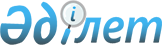 Об установлении границ района Ақсуат и Кокпектинского района области АбайСовместные постановление акимата области Абай от 23 декабря 2022 года № 102 и решение маслихата области Абай от 14 декабря 2022 года № 11/69-VII. Зарегистрировано Департаментом юстиции области Абай 31 января 2023 года № 15-18.
      В соответствии с подпунктом 2) статьи 11 Закона Республики Казахстан "Об административно-территориальном устройстве Республики Казахстан", акимат области Абай ПОСТАНОВЛЯЕТ и маслихат области Абай РЕШИЛ:
      1. Установить границы района Ақсуат области Абай общей площадью 1 356 200 гектар.
      2. Установить границы Кокпектинского района области Абай общей площадью 909 900 гектар.
      3. Настоящее совместное постановление и решение вводится в действие по истечении десяти календарных дней после дня его первого официального опубликования.
					© 2012. РГП на ПХВ «Институт законодательства и правовой информации Республики Казахстан» Министерства юстиции Республики Казахстан
				
      Аким области Абай 

Н. Уранхаев

      Председатель маслихата области Абай

К. Сулейменов
